Fecha: ……/……/2024SOLICITUD DE INSCRIPCIÓNASPIRANTES A CUBRIR CARGOS AYUDANTES ESTUDIANTES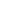 ……/……/2024DECLARACIÓN JURADA DE CARGOSPara formalizar la inscripción deberá enviar un único mail a interinosface@gmail.com con el siguiente Asunto: Asignatura, Cargo, Apellido y Nombre. Y adjuntar los siguientes archivos por separado: 1) Ficha de Inscripción. 2) CV en formato WORD y PDF. 3) Documentación probatoria: Certificado de Alumna/o Regular, Certificado de porcentaje de aprobación de la carrera y Rendimiento académico. Las entrevistas se realizarán de forma presencial o virtual según lo establezca el Departamento Académico.En caso de realizarse de forma virtual, la Dirección del Departamento le remitirá con veinticuatro (24) hs. de anticipación, vía correo electrónico, los datos para el enlace y oficiará de anfitrión/administrador/moderador según la plataforma de la reunión. (Google Meet Institucional / Zoom).En caso de realizarse de forma presencial, se informará junto a la fecha y horario, el lugar donde se sustanciará la entrevista.RESOLUCIÓN CD FCE N° 173/2024RESOLUCIÓN CD FCE N° 173/2024CARGO/S: 1 AYS- 3 (10 hs. Semanales)CARGO/S: 1 AYS- 3 (10 hs. Semanales)Área: Fundamentos de la PsicologíaOrientación: PsicobiológicaAsignatura: Neuropsicología (PSICOLOGÍA)PERIODO:2° CuatrimestreI – DATOS PERSONALESI – DATOS PERSONALESAPELLIDO y NOMBRE:............................................................................................................................................APELLIDO y NOMBRE:............................................................................................................................................(En caso de mujer casada, consignar apellido de soltera) .........................................................................................................................................................................................................(En caso de mujer casada, consignar apellido de soltera) .........................................................................................................................................................................................................LUGAR y FECHA DE NACIMIENTO:.......................................................................................................................LUGAR y FECHA DE NACIMIENTO:.......................................................................................................................C.U.I.L.  N°:.........................................................................................................................................C.U.I.L.  N°:.........................................................................................................................................DOMICILIO:...............................................................................................................................................................(Consignar código postal y localidad)TELÉFONO FIJO: .....................................................TELÉFONO CELULAR...........................................................E-MAIL:.......................................................................................................................................................................DOMICILIO:...............................................................................................................................................................(Consignar código postal y localidad)TELÉFONO FIJO: .....................................................TELÉFONO CELULAR...........................................................E-MAIL:.......................................................................................................................................................................II – TÍTULOS OBTENIDOSII – TÍTULOS OBTENIDOSENSEÑANZA MEDIA: ENSEÑANZA MEDIA: Expedido por:: Año:ENSEÑANZA SUPERIOR:............................................................................................................................................................................................................................................................................................................ENSEÑANZA SUPERIOR:............................................................................................................................................................................................................................................................................................................Expedido por: Año:OTROS ESTUDIOS:OTROS ESTUDIOS:Otros Títulos: Otros Títulos: Los datos que se consignen a continuación, poseen carácter de DECLARACIÓN JURADA.Los datos que se consignen a continuación, poseen carácter de DECLARACIÓN JURADA.CARGOS ACTUALES EN LA UNC.:DEPENDENCIA:……………………………………………………………………………………………….DEDICACIÓN HORARIA SEMANAL:....................................................................................................................................OTROS CARGOS EN REPARTICIÓNPRIVADA O PÚBLICA:........................................................................................................................................................................................................................................................................DEDICACIÓN HORARIA SEMANAL:....................................................................................................................................FIRMANDO AL PIE DE LA PRESENTE DECLARO CONOCER:FIRMANDO AL PIE DE LA PRESENTE DECLARO CONOCER:FECHA Y HORA DE LA ENTREVISTA: Jueves 15 de Agosto del 2024 - 17:30 hs. (Virtual)FECHA Y HORA DE LA ENTREVISTA: Jueves 15 de Agosto del 2024 - 17:30 hs. (Virtual)Reglamentación vigente: Res. CD-FACE Nº 91/2024 Reglamento para la Designación de Ayudantes Alumna/o de la FACE; Res. CD-FACE Nº 148/2000 Llamados a concursos interinos; Res. CD-FACE N° 073/2020; Ord. Nº  470/09 Estatuto UNCo; Ord. Nº 492/91 Régimen de Obligaciones Docentes. Incluidos: Documentación a presentar en la entrevista y plazos.Reglamentación vigente: Res. CD-FACE Nº 91/2024 Reglamento para la Designación de Ayudantes Alumna/o de la FACE; Res. CD-FACE Nº 148/2000 Llamados a concursos interinos; Res. CD-FACE N° 073/2020; Ord. Nº  470/09 Estatuto UNCo; Ord. Nº 492/91 Régimen de Obligaciones Docentes. Incluidos: Documentación a presentar en la entrevista y plazos.                                    FIRMA:                                                        FIRMA:                    ACLARACIÓN:         ..…………………………………………………….ACLARACIÓN:         ..…………………………………………………….                                     Fecha:        ........./............/2024.                                     Fecha:        ........./............/2024.